BHUBANANANDA ODISHA SCHOOL OF ENGINEERING, CUTTACK DEPARTMENT OF CIVIL ENGINEERING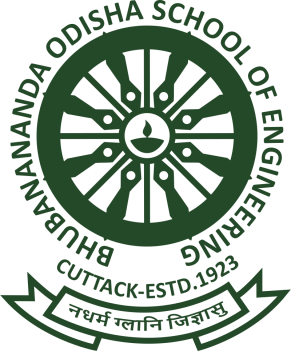 LESSON PLANSUBJECT: LAND SURVEYING II (TH 1)ACCADEMIC SESSION: 2021-22FACULTY: SRI ABINASH PANDASEMESTER: 6TH SEC: ASd/-H O D (Civil Engg.)DesciplineCivil engineeringSemester- 6thSemester- 6thSubjectLAND SURVEY-2No of Days / per week class allotted :05 period per weekMonday-1p,Tues -1p,Wed-2p,Friday-1pNo of Days / per week class allotted :05 period per weekMonday-1p,Tues -1p,Wed-2p,Friday-1pSemester starts from date -10/03/2022 to date 10/06/2022No of weeks : 15 weeksWeekClass dateNo of period availableTopics to be covered1ST11/03/20221Introduction to surveying-II &syllabu discussion1.0.TACHEOMETRY:(Only concepts; applications without derivation)1.1.Principles2nd14/03/202211.1.stadia constantsdetermination2nd15/03/202211.2. Stadia tacheometry with staff held vertical and with line of collimation horizontal2nd16/03/202221.2.Stadia tacheometry with staff held vertical and with line of collimation inclined, numerical problems3rd21/03/202211.3. Elevations and distances of staff stations – numericalproblems3rd22/03/202211.3.Elevations and distances of staff stations – numericalproblems3rd23/03/202222.0.CURVES:2.1.compound, reverse and transition curve, Purpose & use of different types of curves infield3rd25/03/202212.2.Elements of circular curves4th28/03/202212.2. Numerical problems 4th29/03/20221Class test -14th30/03/202222.3.Preparation of curve table for settingout2.4.Setting out of circular curve by chain and tape and by instrument angular methods (i) offsets from long chord 5th04/04/20221(ii) successive bisection of arc, (iii) offsets from tangent5th05/04/202212.4.Setting out of circular curve by(iv) offsets from chord produced, (v) Rankine’s method of tangent angles (Noderivation)5th06/04/202222.5. Obstacles in curve ranging – point of intersectioninaccessible3.0.BASICS ON SCALE AND BASICS OFMAP:                                          3.1.Fractional or Ratio Scale, Linear Scale, GraphicalScale                        3.2.What is Map5th08/04/202213.2.. Map Scale and MapProjections6th11/04/202213.3How Maps Convey Location andExtent3.4.How Maps Convey characteristics offeatures3.5.How Maps Convey SpatialRelationship6th12/04/202213.6.Classification ofMaps3.6.1.Physical Map3.6.2Topographic Map3.6.3.RoadMap3.6.4.Political Map3.6.5.Economic &ResourcesMap3.6.6.Thematic Map3.6.7.ClimateMap6th13/04/202224.0.SURVEYOF INDIA MAPSERIES:4.1.Open Seriesmap4.2.Defense SeriesMap7TH18/04/202214.3.Map Nomenclature4.3.1QuadrangleName4.3.2.Latitude, Longitude7TH19/04/202214.3.2. UTM 4.3.3. Contour Lines7TH20/04/202224.3.4.MagneticDeclination4.3.5.Public Land SurveySystem4.3.6.FieldNotes7TH22/04/202215.0.BASICSOF AERIAL PHOTOGRAPHY, PHOTOGRAMMETRY, DEM AND ORTHO IMAGEGENERATION:5.1.AerialPhotography:5.1.1.Film, Focal Length,Scale8TH25/05/202215.1.2. Types of Aerial Photographs (Oblique,Straight)5.2.Photogrammetry:5.2.1.Classification ofPhotogrammetry8TH26/04/202215.2.2. AerialPhotogrammetry5.2.3.TerrestrialPhotogrammetry8TH27/04/202225.3.Photography process5.3.1.Acquisition of Imagery using aerial and satelliteplatform5.3.2.ControlSurvey5.3.3.Geometric Distortion inImagery8TH29/04/20221Class test-29TH02/05/202215.3.3.Application of Imagery and its support data                                                         orientation and triangulation                                                              stereoscopic measurement9TH04/05/202225.4.DTM/DEMGeneration5.5.OrthoImageGeneration 6.0.MODERN SURVEYING METHODS:6.1.Principles, features and use of (i) Micro-optic theodolite, digitaltheodolite9TH06/05/202216.0.MODERN SURVEYING METHODS:6.1.Principles, features and use of (i) Micro-optic theodolite, digitaltheodolite10TH09/05/20221Internal test10TH10/05/20221Internal test10TH11/05/202226.2.distancesof points under survey from total station and the co-ordinates (X,Y & Z or northing, easting, and elevation) of surveyed points relative to Total Station position using trigonometry andtriangulation.10TH13/05/202217.0.BASICSON GPS &DGPS ANDETS:7.1.GPS: - GlobalPositioning7.1.1.Working Principle of GPS,GPSSignals,7.1.2.Errors of GPS,Positioning Methods11TH17/05/202217.2.DGPS: - Differential Global PositioningSystem7.2.1.Base StationSetup7.2.2.Rover GPS Setup11TH18/05/202227.2.3.Download, Post-Process and Export GPSdata7.2.4.Sequence to download GPS data fromflashcards7.2.5.Sequence to Post-Process GPSdata11TH20/05/202217.2.6.Sequence to export post process GPSdata7.2.7.Sequence to export GPS Time tags tofile12TH23/05/202217.3.ETS: - Electronic TotalStation7.3.1..1DistanceMeasurement7.3.2.AngleMeasurement7.3.3.Leveling12TH24/05/202217.3.4.Determiningposition7.3.5.Referencenetworks7.3.6.Errors andAccuracy12TH25/05/202228.0.BASICSOF GIS AND MAP PREPARATION USINGGIS8.1.Components of GIS, Integration of Spatial and AttributeInformation8.2Three Views of InformationSystem      8.2.1Database or Table View, Map View and ModelView12TH27/05/202218.3.Spatial DataModel8.4.Attribute Data Management and MetadataConcept8..5.Preparedata and adding to ArcMap.13TH31/05/20221Class test -313TH01/06/202228.6. Organizing data aslayers 8.7.Editingthe layers.8.8.Switchingto LayoutView.13TH03/06/202218.9..Changepageorientation.8.10.RemovingBorders.14TH06/06/202218.11.Adding and editing mapinformation14TH07/06/202218.12. Finalize themap14TH08/06/20222revision14TH10/06/20221Previous year question discussion